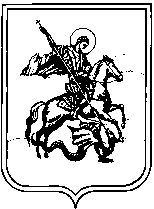 АДМИНИСТРАЦИЯСельского поселениядеревня ЧубаровоЖуковского районаКалужской областиП О С Т А Н О В Л Е Н И Ед.Чубарово19 января 2023 года                                                                                                  № 4/1	В соответствии с Федеральным законом от 25.12.2008 г. №273-ФЗ «О противодействии коррупции» и в целях обеспечения комплексного подхода к реализации мер по противодействию коррупции в  сельском поселении деревня Чубарово, руководствуясь Положением об Администрации сельского поселения деревня Чубарово, Уставом МО СП деревня Чубарово, ПОСТАНОВЛЯЮ:	1. Утвердить план работы по профилактике коррупционных правонарушений в администрации сельского поселения деревня Чубарово на 2023-2024 годы (приложение).2. Настоящее постановление вступает в силу после его принятия.3. Контроль за исполнением настоящего постановления оставляю за собой.Глава администрации 	МО СП д. Чубарово                    						А.И.ЧижиковПриложение к постановлению АдминистрацииСП деревня Чубаровоот 19.01.2023 № 4/1 ПЛАНработы по профилактике коррупционных правонарушений в администрации сельского поселения деревня Чубарово на 2023-2024 годыОб утверждении Плана работы по профилактике коррупционных правонарушений в администрации  сельского поселении  деревня Чубарово на 2023-2024 годы№ п/пМероприятияСрок исполненияОтветственные1Консультирование  лиц, замещающих муниципальные должности, муниципальных служащих по заполнению справок о доходах, расходах, об имуществе и обязательствах имущественного характераДо  01.04. каждого годаОтветственный специалист администрации 2      Ознакомление муниципальных служащих администрации сельского поселения с нормами об ответственности за нарушение положений, предусмотренных Кодексом профессиональной этики муниципальных служащих сельского поселения  При поступлении на муниципальную службу либо при внесении измененийОтветственный специалист администрации3Сбор справок о доходах, расходах, об имуществе и обязательствах имущественного характера (лица замещающие муниципальные должности, должности муниципальной службы в сельском поселении )До 30.04. каждого годаОтветственный специалист администрации4Организация проведения сверки достоверности представленных муниципальными служащими администрации сельского поселения  сведений о доходах, расходах, об имуществе и обязательствах имущественного характера (далее – сведения)2 квартал каждого годаОтветственный специалист администрации5Организация проведения проверки достоверности и полноты сведений, представленных гражданами, претендующими на замещение должностей муниципальной службы в администрации сельского поселения  При поступлении на муниципальную службуОтветственный специалист администрации6Организация проверки соблюдения муниципальными служащими администрации сельского поселения , гражданами при поступлении на муниципальную службу в администрацию сельского поселения  ограничений и запретов, требований к предотвращению или урегулированию конфликта интересов на муниципальной службе в администрации сельского поселения В течение годаОтветственный специалист администрации7Организация проведения проверок достоверности, представляемых гражданами при поступлении на муниципальную службу в администрацию сельского поселения , муниципальными служащими администрации сельского поселения  персональных данных В течение годаОтветственный специалист администрации 8Организация проведения проверки соблюдения гражданами, замещавшими должности муниципальной службы в администрации сельского поселения , ограничений в случае заключения ими трудового договора после ухода с муниципальной службы администрации сельского поселения По мере необходимостиОтветственный специалист администрации9Оказание консультативной помощи муниципальным служащим по вопросам соблюдения положений Кодекса профессиональной этики муниципальных служащих администрации сельского поселения  В течение годаОтветственный специалист администрации10Обеспечение ознакомления под роспись граждан, поступающих на муниципальную службу в администрацию сельского поселения  с положениями законодательства о муниципальной службе, нормативно-правовыми актами сельского поселения  в части предотвращения возникновения конфликта интересов на муниципальной службе При поступлении на муниципальную службуОтветственный специалист администрации11Обеспечение рассмотрения поступивших в администрацию сельского поселения  обращений граждан и должностных лиц, связанных с конфликтом интересов и возможными коррупционными  проявлениями на заседании комиссии по урегулированию конфликта интересов на муниципальной службе в администрации сельского поселения По мере поступленияОтветственный специалист администрации12Организация контроля за ведением личных дел муниципальных служащих администрации сельского поселения  в соответствии с Указом Президента Российской Федерации от 30.05.2005 № 609 «Об утверждении Положения о персональных данных государственного гражданского служащего Российской Федерации и ведении его личного дела»В течение годаГлава администрации сельского поселения 13Просвещение муниципальных служащих по антикоррупционной тематике и методическое обеспечение профессиональной служебной деятельности муниципальных служащихВ течение годаГлава администрации сельского поселения14Проведение регулярной работы по разъяснению исполнения требований антикоррупционного законодательства муниципальным служащим, увольняющимся с муниципальной службы, должности которых входили в перечень, установленный Указом Президента Российской Федерации от 21 июля 2010 года № 925 «О мерах по реализации отдельных положенийВ течение года в случае увольненияОтветственный специалист администрации15Привлечение муниципальных служащих к участию в обсуждении и разработке нормативных правовых актов по вопросам противодействия коррупцииВ течение годаГлава администрации сельского поселения 16Активизация участия муниципальных служащих в работе по профилактике коррупционных и иных правонарушений, а также комиссий по соблюдению требований к служебному поведению и урегулированию конфликта интересов, аттестационных комиссий В течение годаГлава администрации сельского поселения17Организация проверки по соблюдению требований предусмотренных законодательством Российской Федерации о противодействии коррупции в муниципальных учреждениях, подведомственных администрации сельского поселения 4 квартал каждого годаОтветственный специалист администрации